建设工程质量检测机构资质标准为加强建设工程质量检测（以下简称质量检测）管理，根据《建设工程质量管理条例》、《建设工程质量检测管理办法》，制定建设工程质量检测机构（以下简称检测机构）资质标准。一、 总 则（一）本标准包括检测机构资历及信誉、主要人员、检测设备及场所、管理水平等内容（见附件 1:主要人员配备表；附件 2：检测专项及检测能力表）。（二）检测机构资质分为二个类别：1.综合资质综合资质是指包括全部专项资质的检测机构资质。2.专项资质专项资质包括：建筑材料及构配件、主体结构及装饰装修、钢结构、地基基础、建筑节能、建筑幕墙、市政工程材料、道路工程、桥梁及地下工程等 9 个检测机构专项资质。（三）检测机构资质不分等级。二、标 准（四）综合资质1.资历及信誉1（1）有独立法人资格的企业、事业单位，或依法设立的合伙企业，且均具有 15 年以上质量检测经历。（2）具有建筑材料及构配件（或市政工程材料）、主体结构及装饰装修、建筑节能、钢结构、地基基础 5 个专项资质和其它2 个专项资质。（3）具备 9 个专项资质全部必备检测参数。（4）社会信誉良好，近 3 年未发生过一般及以上工程质量安全责任事故。2.主要人员（1）技术负责人应具有工程类专业正高级技术职称，质量负责人应具有工程类专业高级及以上技术职称，且均具有 8 年以上质量检测工作经历。（2）注册结构工程师不少于 4 名（其中，一级注册结构工程师不少于 2 名），注册土木工程师（岩土）不少于 2 名，且均具有2 年以上质量检测工作经历。（3）技术人员不少于 150 人，其中具有 3 年以上质量检测工作经历的工程类专业中级及以上技术职称人员不少于 60 人、工程类专业高级及以上技术职称人员不少于 30 人。3.检测设备及场所（1）质量检测设备设施齐全，检测仪器设备功能、量程、精2度，配套设备设施满足 9 个专项资质全部必备检测参数要求。（2）有满足工作需要的固定工作场所及质量检测场所。4.管理水平（1）有完善的组织机构和质量管理体系，并满足《检测和校准实验室能力的通用要求》GB/T 27025-2019 要求。（2）有完善的信息化管理系统，检测业务受理、检测数据采集、检测信息上传、检测报告出具、检测档案管理等质量检测活动全过程可追溯。（五）专项资质1.资历及信誉（1）有独立法人资格的企业、事业单位，或依法设立的合伙企业。（2）主体结构及装饰装修、钢结构、地基基础、建筑幕墙、道路工程、桥梁及地下工程等 6 项专项资质，应当具有 3 年以上质量检测经历。（3）具备所申请专项资质的全部必备检测参数。（4）社会信誉良好，近 3 年未发生过一般及以上工程质量安全责任事故。2.主要人员（1）技术负责人应具有工程类专业高级及以上技术职称，质3量负责人应具有工程类专业中级及以上技术职称，且均具有 5 年以上质量检测工作经历。（2）主要人员数量不少于《主要人员配备表》规定要求。3.检测设备及场所（1）质量检测设备设施基本齐全，检测设备仪器功能、量程、精度，配套设备设施满足所申请专项资质的全部必备检测参数要求。（2）有满足工作需要的固定工作场所及质量检测场所。4.管理水平（1）有完善的组织机构和质量管理体系，有健全的技术、档案等管理制度。（2）有信息化管理系统，质量检测活动全过程可追溯。三、业务范围（六）综合资质承担全部专项资质中已取得检测参数的检测业务。（七）专项资质承担所取得专项资质范围内已取得检测参数的检测业务。四、附 则（八）本标准规定的技术人员是指从事检测试验、检测数据处理、检测报告出具和检测活动技术管理的人员。（九）本标准规定的人员应不超过法定退休年龄。4（十）本标准中的“以上”、“不少于”均含本数。（十一）本标准自发布之日起施行。（十二）本标准由住房和城乡建设部负责解释。5附件 1主要人员配备表主要人员序号专项资质类别注册人员技术人员不少于 20 人，其中具有 3 年以上质量检测工作经历的工程类专业中级及以上技术职称人员不少于 4 人。12建筑材料及构配件无不少于 15 人，其中具有 3 年以上质量检测工作经历的工程类专业中级及以上技术职称人员不少于 4 人、工程类专业高级及以上技术职称人员不少于 2 人。不少于 1 名二级注册结构工程师,且具有 2 年以上质量检测工作经历。主体结构及装饰装修不少于 15 人，其中具有 3 年以上质量检测工作经历的工程类专业中级及以上技术职称人员不少于 4 人、工程类专业高级及以上技术职称人员不少于 2 人。不少于 1 名二级注册结构工程师，且具有 2 年以上质量检测工作经历。34钢结构不少于 15 人，其中具有 3 年以上质量检测工作经历的工程类专业中级及以上技术职称人员不少于 4 人、工程类专业高级及以上技术职称人员不少于 2 人。不少于 1 名注册土木工程师（岩土），且具有 2 年以上质量检测工作经历。地基基础— 6 —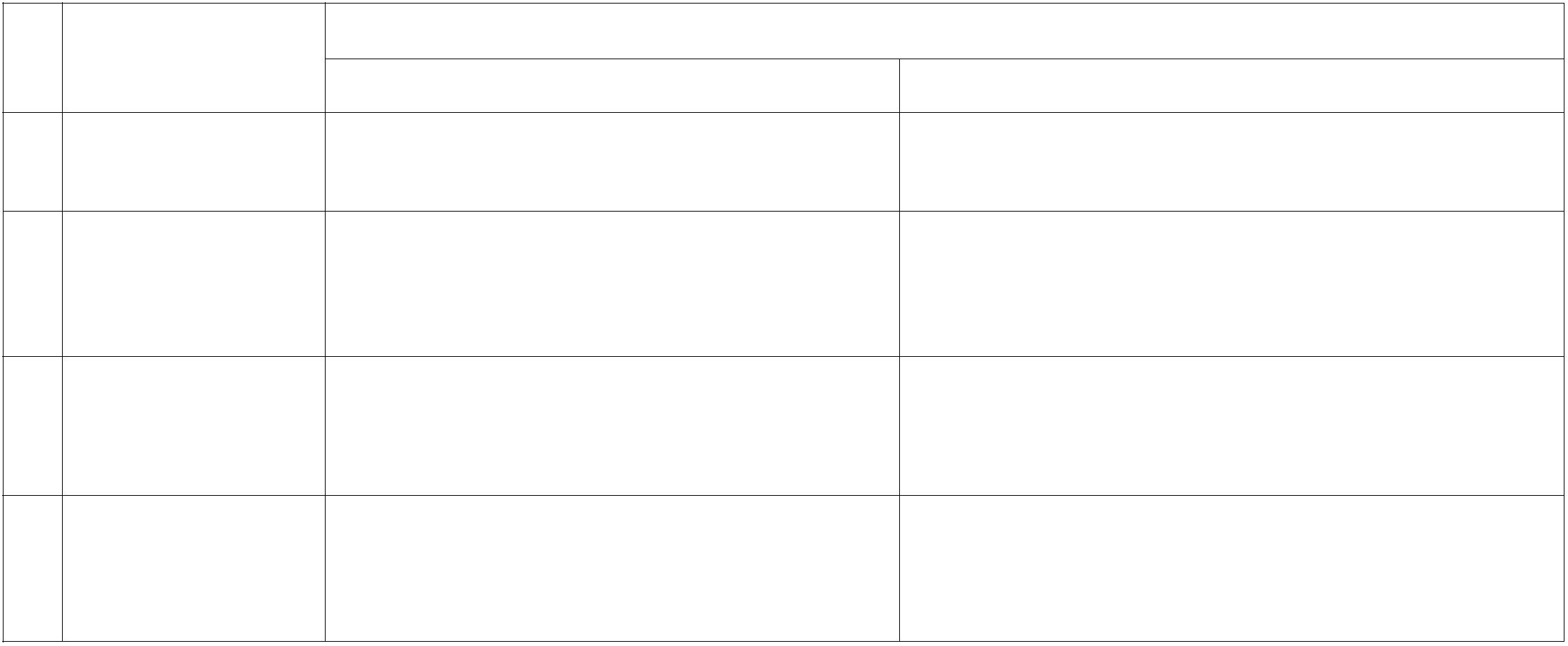 主要人员序号专项资质类别注册人员技术人员不少于 20 人，其中具有 3 年以上质量检测工作经历的工程类专业中级及以上技术职称人员不少于 4 人。5678建筑节能无不少于 15 人，其中具有 3 年以上质量检测工作经历的工程类专业中级及以上技术职称人员不少于 4 人、工程类专业高级及以上技术职称人员不少于 2 人。建筑幕墙市政工程材料道路工程无无不少于 20 人，其中具有 3 年以上质量检测工作经历的工程类专业中级及以上技术职称人员不少于 4 人。不少于 15 人，其中具有 3 年以上质量检测工作经历的工程类专业中级及以上技术职称人员不少于 4 人、工程类专业高级及以上技术职称人员不少于 2 人。无不少于 15 人，其中具有 3 年以上质量检测工作经历的工程类专业中级及以上技术职称人员不少于 4 人、工程类专业高级及以上技术职称人员不少于 2 人。不少于 1 名一级注册结构工程师、1 名注册土木工程师（岩土），且具有 2 年以上质量检测工作经历。9桥梁及地下工程— 7 —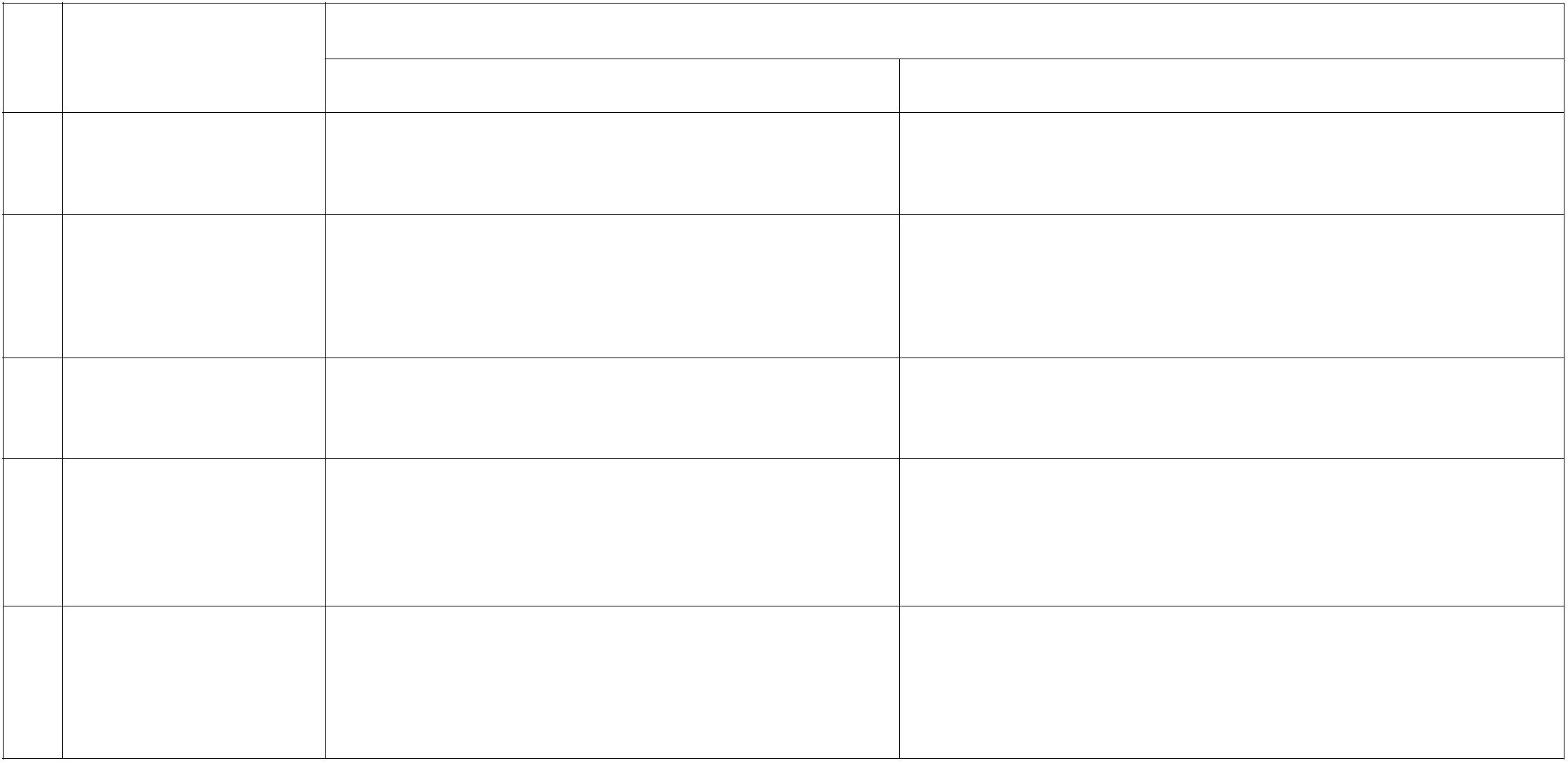 附件 2检测专项及检测能力表检测序号编号检测项目必备检测参数可选检测参数专项1水泥凝结时间、安定性、胶砂强度、氯离子含量保水率、氧化镁含量、碱含量、三氧化硫含量弯曲性能钢筋（含焊接 屈服强度、抗拉强度、断后伸长率、最大力下总延与机械连接） 伸率、反向弯曲、重量偏差、残余变形23细骨料：颗粒级配、含泥量、泥块含量、亚甲蓝值与石粉含量（人工砂）、压碎指标（人工砂）、氯离子含量表观密度、吸水率、坚固性、碱活性、硫化物和硫酸盐含量、轻物质含量、有机物含量、贝壳含量建筑材料及构配件一骨料、集料粗骨料：颗粒级配、含泥量、泥块含量、压碎值指标、针片状颗粒含量坚固性、碱活性、表观密度、堆积密度、空隙率筒压强度、堆积密度、吸水率、粒型系数、筛分析轻集料：/砖、砌块、瓦、墙板干密度、吸水率、抗渗性能、抗弯曲性能（或承载力）、耐急冷急热性、抗冲击性能、抗弯破坏荷载、吊挂力、抗冻性能4抗压强度、抗折强度— 8 —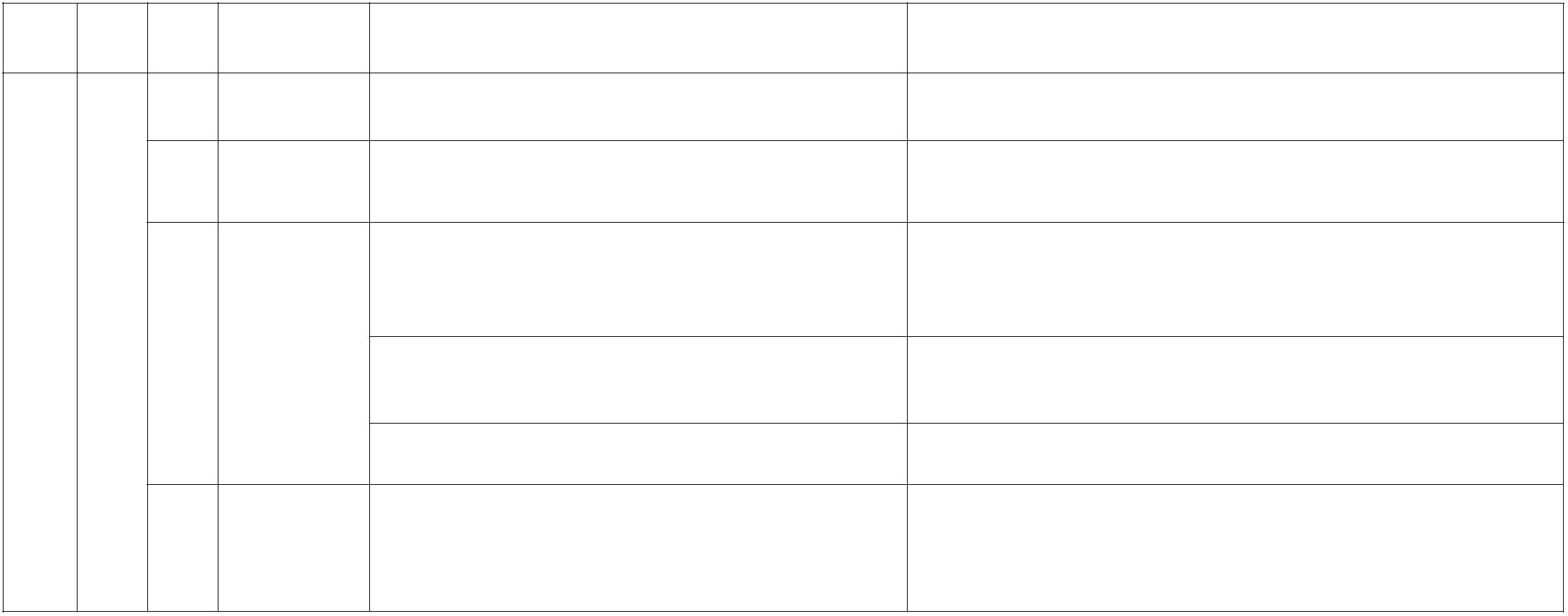 检测专项序号编号检测项目必备检测参数可选检测参数限制膨胀率、抗冻性能、表观密度、含气量、凝结时间、抗折抗压强度、抗渗等级、坍落度、氯离子含量、拌合 强度、劈裂抗拉强度、静力受压弹性模量、抑制碱-骨料反应有5混凝土及拌合用水用水（氯离子含量）效性、碱含量、配合比设计、拌合用水（pH 值、硫酸根离子含量、不溶物含量、可溶物含量）减水率、pH 值、密度（或细度）、抗压强度比、凝结时间（差）、含气量、固体含量（或含水率）、限制膨胀率、泌水率比、氯离子含量混凝土外加剂相对耐久性指标、含气量 1h 经时变化量（坍落度、含气量）、硫酸钠含量、收缩率比、碱含量67混凝土掺合 细度、烧失量、需水量比、比表面积、活性指数、含水率、三氧化硫含量、放射性料流动度比、氯离子含量抗压强度、稠度、保水率、拉伸粘结强度（抹灰、砌筑）89砂浆分层度、配合比设计、凝结时间、抗渗性能/土最大干密度、最优含水率、压实系数防水卷材：可溶物含量、拉力、延伸率（或最大力时延伸率）、低温柔度、热老化后低温柔度、不透水性、耐热度、断裂拉伸强度、断裂伸长率、撕裂强度接缝剥离强度、搭接缝不透水性防水材料及防水密封材料10防水涂料：固体含量、拉伸强度、耐热性、低温柔 涂膜抗渗性、浸水 168h 后拉伸强度 、浸水 168h 后断裂伸长率、性、不透水性、断裂伸长率 耐水性、抗压强度、抗折强度、粘结强度、抗渗性— 9 —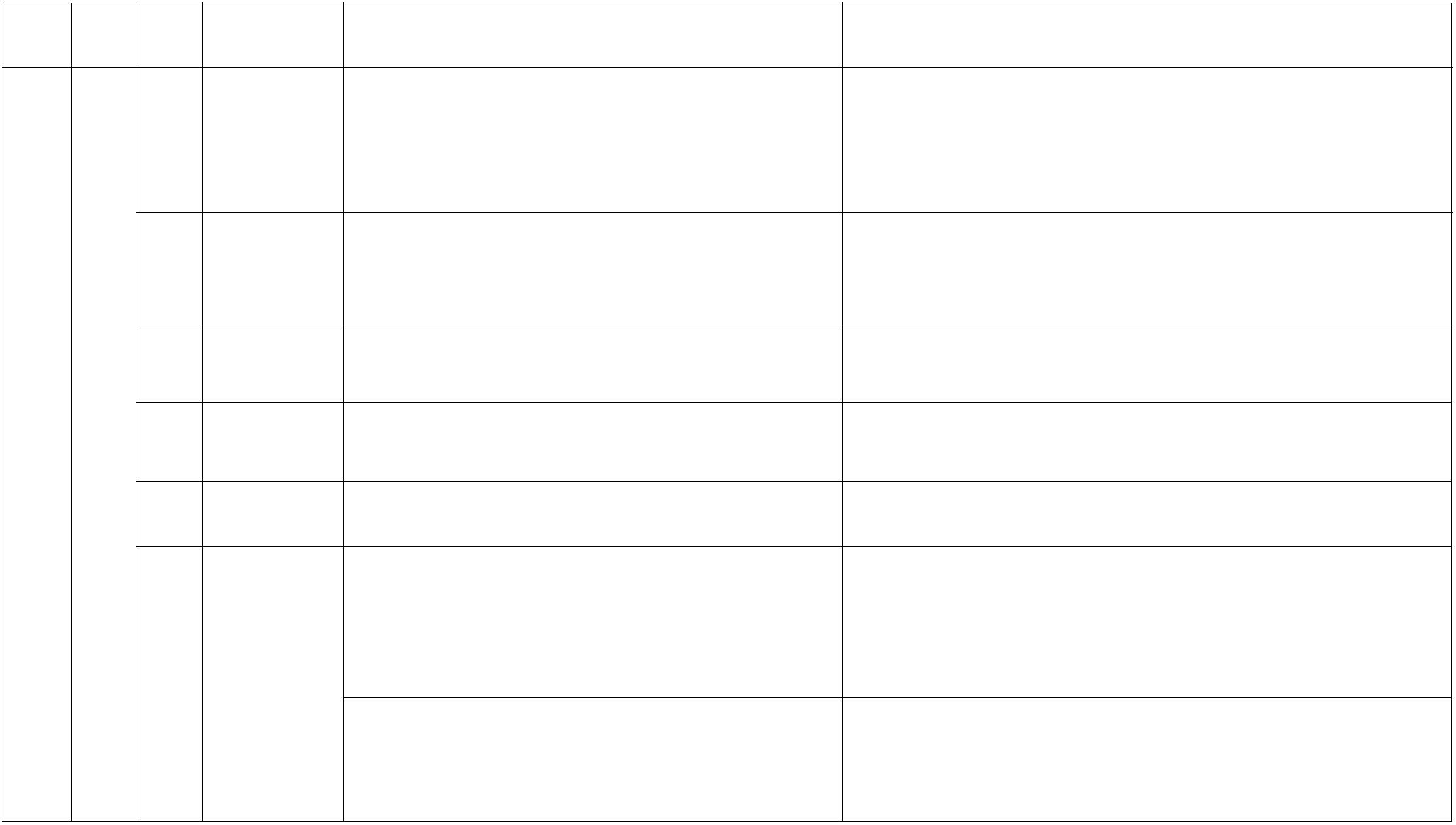 检测专项序号编号检测项目必备检测参数可选检测参数耐热性、低温柔性、拉伸粘结性、施工度、表干时间、挤出性、弹性恢复率、浸水后定伸粘结性、流动性、单位面积质量、膨润土膨胀指数、渗透系数、滤失量、拉伸强度、撕裂强度、硬度、7d 膨胀率、最终膨胀率、耐水性、体积膨胀倍率、压缩永久变形、低温弯折、剥离强度、浸水 168h 后的剥离强度保持率、拉力、延伸率、固体含量、7d 粘结强度、7d 抗渗性、拉伸模量、定伸粘结性、断裂伸长率、剪切性能、剥离性能防水密封材料及其他防水材料：/1112瓷砖及石材 吸水率、弯曲强度抗冻性（耐冻融性）、放射性静液压强度、落锤冲击试验、外观质量、截面尺寸、纵向回缩率、交联度、熔融温度、简支梁冲击、炭黑分散度、炭黑含量、拉伸屈服应力、密度、爆破压力、管环剥离力、熔体质量流动速率、氧化诱导时间、维卡软化温度、热变形温度、拉伸断裂伸长率、拉伸弹性模量、拉伸强度、灰分、烘箱试验、坠落试验塑料管材：/塑料及金属管材*金属管材：/屈服强度、抗拉强度、伸长率、厚度偏差、截面尺寸预制混凝土构件*承载力、挠度、裂缝宽度、抗裂检验、外观质量、构件尺寸、保护层厚度1314//预应力钢绞线*整根钢绞线最大力、最大力总伸长率、抗拉强度、0.2%屈服力、弹性模量、松弛率— 10 —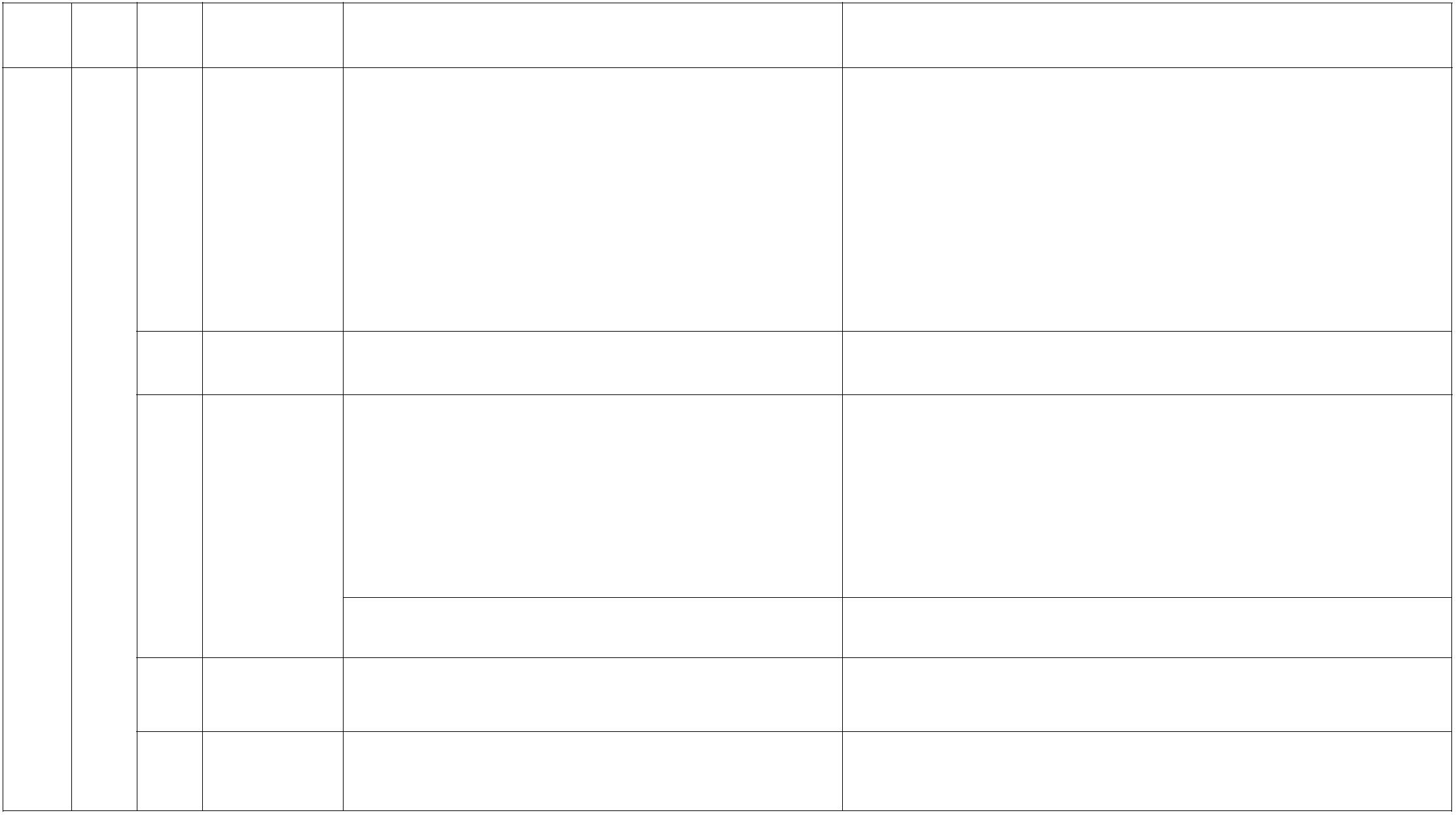 检测专项序号编号检测项目必备检测参数可选检测参数预应力混凝土用锚具夹具及连接器*15/外观质量、尺寸、静载锚固性能、疲劳荷载性能、硬度外观质量、尺寸、局部横向荷载、弯曲后抗渗漏性能金属波纹管：/塑料波纹管：/预应力混凝土用波纹管*161718环刚度、局部横向载荷、纵向载荷、柔韧性、抗冲击性能、拉伸性能、拉拔力、密封性材料中有害物质*放射性、游离甲醛、VOC、苯、甲苯、二甲苯、乙苯、游离甲苯二异氰酸酯（TDI）、氨/屈服承载力、弹性刚度、设计承载力、延性系数、滞回曲线面积、极限位移、极限承载力位移相关型阻尼器：/速度相关型阻尼器：/建筑消能减震装置*最大阻尼力、阻尼力与速度相关规律、滞回曲线、极限位移竖向压缩刚度、竖向变形性能、竖向极限压应力、当水平位移为支座内部橡胶直径 0.55 倍状态时的极限压应力、竖向极限拉应力、竖向拉伸刚度、侧向不均匀变形、水平等效刚度、屈服后水平刚度、等效阻尼比、屈服力、水平极限变形能力叠层橡胶隔震支座：/建筑隔震装置*19竖向压缩变形、竖向承载力、静摩擦系数、动摩擦系数、屈服后刚度、极限剪切变形建筑摩擦摆隔震支座：/2021铝塑复合板*//剥离强度木材料及构配件*含水率、弹性模量、静曲强度、钉抗弯强度— 11 —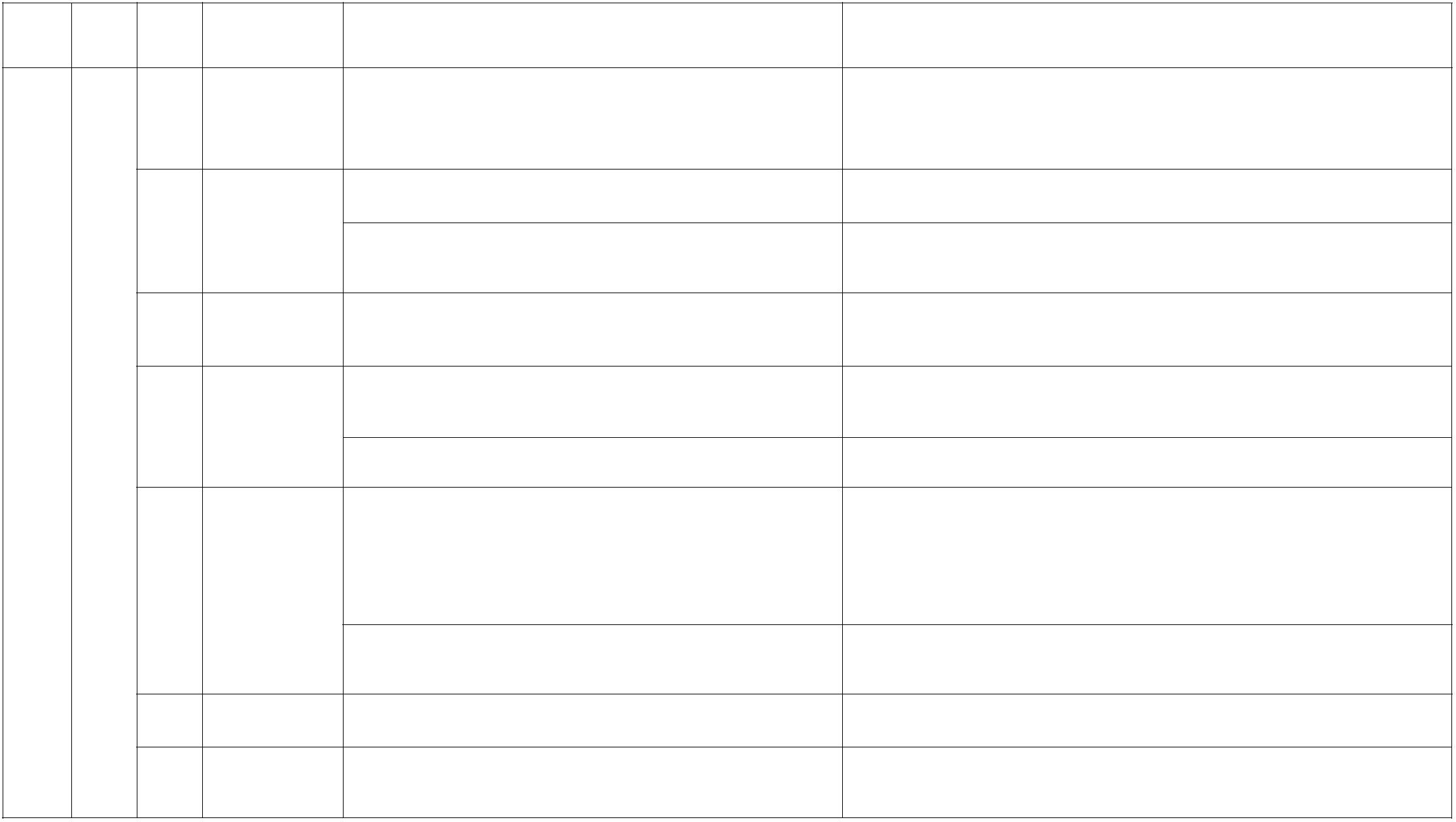 检测专项序号编号检测项目加固材料*焊接材料*必备检测参数可选检测参数抗拉强度、抗剪强度、正拉粘结强度、抗拉强度标准值（纤维复合材）、弹性模量（纤维复合材）、极限伸长率（纤维复合材）、不挥发物含量(结构胶粘剂)、耐湿热老化性能(结构胶粘剂)、单位面积质量（纤维织物）、纤维体积含量（预成型板）、K 数（碳纤维织物）22//231抗拉强度、屈服强度、断后伸长率、化学成分混凝土结构 混凝土强度（回弹法/钻芯法/回弹-钻芯综合法/超构件强度、砌 声回弹综合法等）、砂浆强度（推出法/筒压法/砂 砌体抗压强度（原位轴压法/扁顶法）、砌体抗剪强度（原位单体结构构件 浆片剪切法/回弹法/点荷法/贯入法等）、砖强度（回 剪法/原位单砖双剪法）强度弹法）钢筋及保护层厚度23钢筋保护层厚度钢筋数量、间距、直径、锈蚀状况/主体结构及装饰装修植筋锚固力 锚固承载力二构件位置和尺寸*（涵盖砌体、混凝土、木结构）轴线位置、标高、截面尺寸、预埋件位置、预留插筋位置及外露长度、垂直度、平整度、构件挠度、平面外变形4/外观质量及内部缺陷*56//外观质量、内部缺陷装配式混凝土结构节点*钢筋套筒灌浆连接灌浆饱满性、钢筋浆锚搭接连接灌浆饱满性、外墙板接缝防水性能— 12 —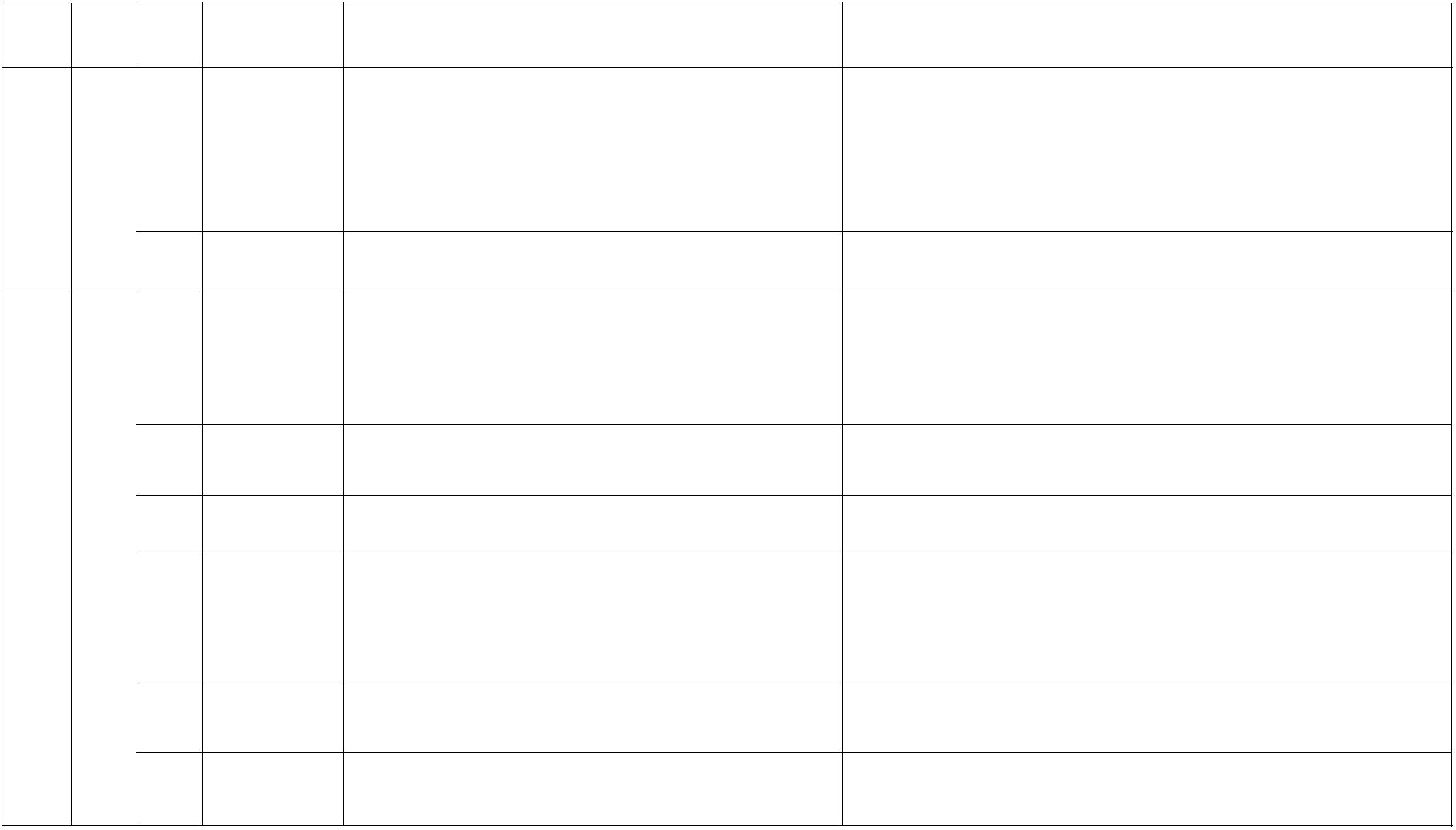 检测专项序号编号检测项目必备检测参数可选检测参数结构构件性能*（涵盖砌体、混凝土、木结构）7/静载试验、动力测试装饰装修工程*后置埋件现场拉拔力、饰面砖粘结强度、抹灰砂浆拉伸粘接强度89//室内环境污染物*甲醛、氨、TVOC、苯、氡、甲苯、二甲苯、土壤中的氡钢材及焊接材料断面收缩率、硬度、冲击韧性、冷弯性能、钢材元素含量（钢材化学分析 C、S、P）1屈服强度、抗拉强度、伸长率、厚度偏差23焊缝外观质量、内部缺陷探伤（超声法/射线法）涂层厚度尺寸钢结构防腐及防火涂装涂料粘结强度、涂料抗压强度、涂层附着力高强度螺栓钢结构三45及普通紧固 抗滑移系数、硬度件紧固轴力、扭矩系数、最小拉力载荷（普通紧固件）构件位置与尺寸*垂直度、弯曲矢高、侧向弯曲、结构挠度、轴线位置、标高、截面尺寸/结构构件性能*67//静载试验、动力测试金属屋面*静态压力抗风掀、动态压力抗风掀— 13 —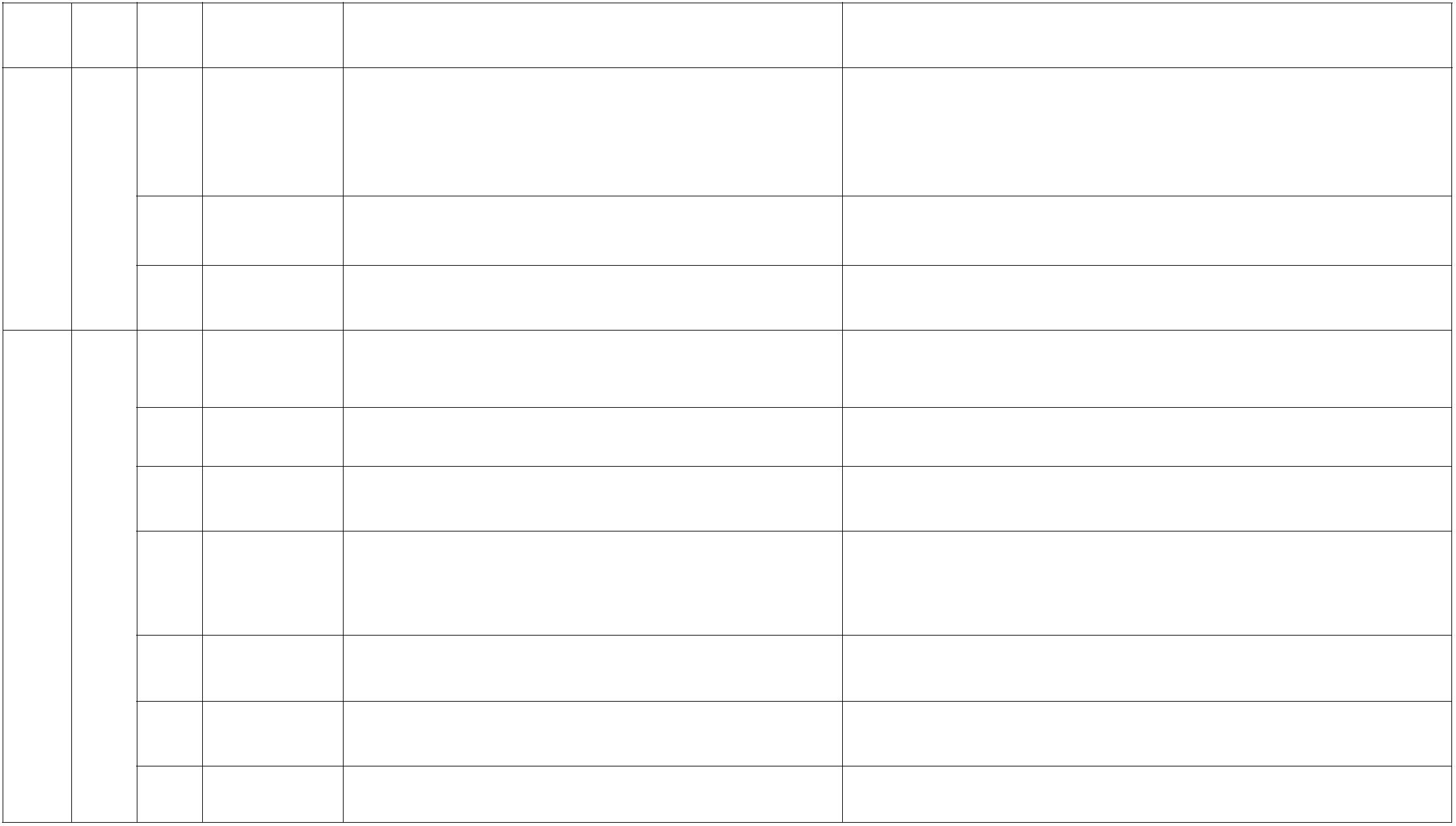 检测专项序号编号检测项目必备检测参数可选检测参数压实系数（环刀法/灌砂法等）、地基土强度、密实度（动力触探试验/标准贯入试验）、变形模量（原位测试）、增强体强度（钻芯法）地基及复合地基1承载力（静载试验/动力触探试验等）水平承载力（静载试验）、竖向抗压承载力（静载2桩的承载力 试验/自平衡/高应变法等）、竖向抗拔承载力（抗拔静载试验）/地基基础四34桩身完整性 桩身完整性（低应变法/声波透射法/钻芯法等）锚杆抗拔承拉拔试验//载力墙身完整性（声波透射法/钻芯法等）、墙身混凝土强度（钻芯法）51地下连续墙*/导热系数或热阻、密度、压缩强度或抗压强度、垂保温、绝热材料直于板面方向的抗拉强度、吸水率、传热系数及热 燃烧性能阻、单位面积质量、拉伸粘结强度23粘接材料拉伸粘接强度/建筑节能增强加固材料五力学性能、抗腐蚀性能网孔中心距偏差、钢丝网丝径、单位面积质量、断裂伸长率456保温砂浆抹面材料隔热型材抗压强度、干密度、导热系数拉伸粘结强度、压折比（或柔韧性）抗拉强度、抗剪强度剪切强度、拉伸粘结强度//— 14 —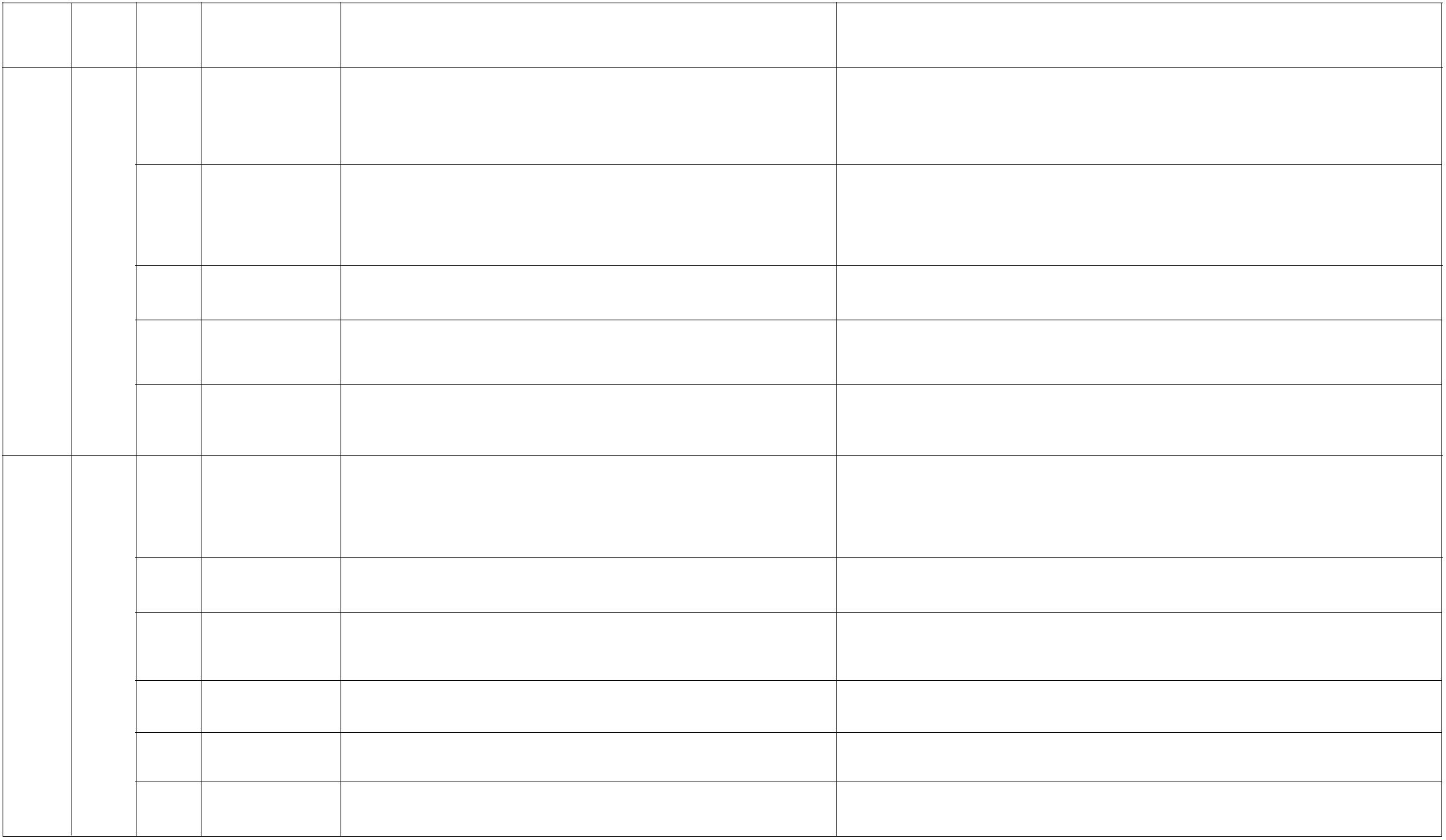 检测专项序号编号检测项目必备检测参数可选检测参数传热系数、玻璃的太阳得热系数、可见光透射比、中空玻璃密封性能7建筑外窗气密性能、水密性能、抗风压性能室内平均温度、风口风量、通风与空调系统总风量、风道系统单位风量耗功率空调机组水流量、空调系统冷热水、冷却水循环流量、室外供热管网水力平衡度、室外供热管网热损失率、照度与照明功率密度、外墙传热系数或热阻外墙节能构造及保温层厚度（钻芯法）、保温板与基层的拉伸粘结强度、锚固件的锚固力、外窗气密性能8节能工程电线电缆9导体电阻值燃烧性能反射隔热材料*10/半球发射率、太阳光反射比供冷量、供热量、风量、水阻力、噪声及输入功率供暖通风空调节能工程用材料、构件和设备*风机盘管机组：/1112采暖散热器：/绝热材料：//单位散热量、金属热强度导热系数或热阻、密度、吸水率照明光源初始光效配电与照明节能工程用材料、构件和设备*照明灯具：/照明设备：/太阳能集热器：/镇流器能效值、效率或能效功率、功率因数、谐波含量值安全性能、热性能太阳能热利用系统的太阳能集热系统：/太阳能光伏组件：/得热量、集热效率、太阳能保证率发电功率、发电效率可再生能源应用系统*13太阳能光伏发电系统：/年发电量、组件背板最高工作温度— 15 —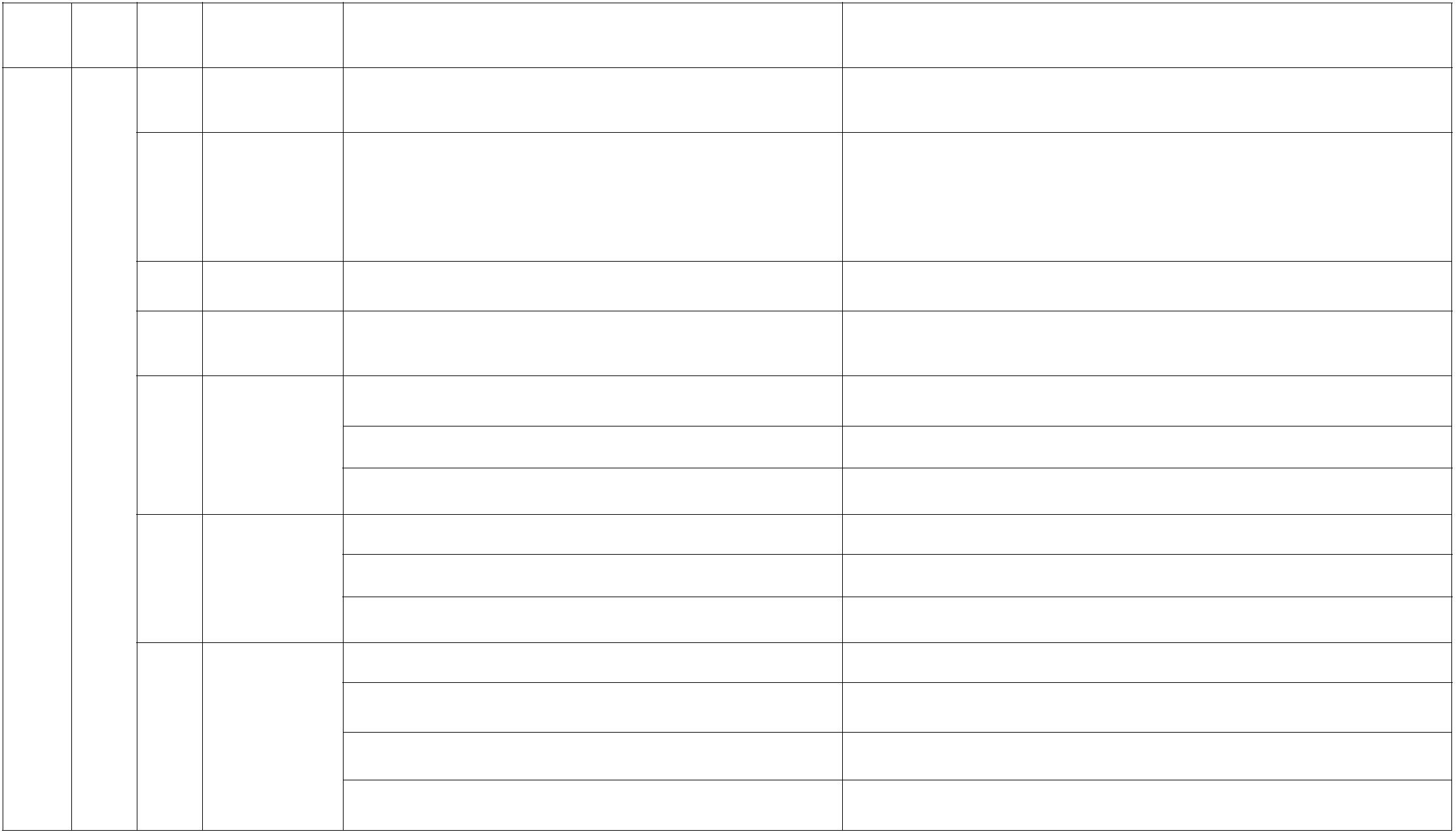 检测专项序号编号检测项目密封胶幕墙玻璃幕墙必备检测参数可选检测参数耐候胶标准状态下的拉伸模量、石材用密封胶的拉伸模量/邵氏硬度、结构胶标准条件下的拉伸粘结强度、相容性、剥离粘结性、石材用密封胶的污染性123建筑幕墙传热系数、可见光透射比、太阳得热系数、中空玻璃的密封性能六气密性能、水密性能、抗风压性能、层间变形性能、后置埋件抗拔承载力保温隔热性能、隔声性能、采光性能、耐撞击性能、防火性能含水率、液限、塑限、击实、粗粒土和巨粒土最大干密度、承载比（CBR）试验、无侧限抗压强度、水泥或石灰剂量土、无机结合稳定材料塑性指数、不均匀系数、0.6mm 以下颗粒含量、颗粒分析、有机质含量、易溶盐含量1土工合成材 拉伸强度、延伸率、梯形撕裂强度、CBR 顶破强力、23垂直渗透系数、刺破强力料厚度、单位面积质量掺合料（粉煤 SiO 含量、Al O 含量、Fe O 含量、烧失量、细度、3222 3游离氧化钙含量、粉化率、压碎值、颗粒组成灰、钢渣） 比表面积市政工程材料针入度、软化点、延度、质量变化、残留针入度比、 运动黏度、布氏旋转黏度、针入度指数、蜡含量、闪点、动力残留延度、破乳速度、标准黏度、蒸发残留物、弹 黏度、溶解度、密度、粒子电荷、1.18mm 筛筛上残留物、恩格沥青及乳化沥青七4性恢复拉黏度、与粗集料的粘附性粗集料：压碎值、洛杉矶磨耗损失、表观相对密度、 坚固性、软弱颗粒或软石含量、磨光值、针片状颗粒含量、吸水率、沥青黏附性、颗粒级配<0.075mm 颗粒含量沥青混合料细集料：表观相对密度、砂当量、颗粒级配棱角性、坚固性、含泥量、亚甲蓝值用粗集料、细5集料、矿粉、 矿粉：表观相对密度、亲水系数、塑性指数、加热木质素纤维 安定性、筛分、含水率/木质素纤维：长度、灰分含量、吸油率pH 值、含水率— 16 —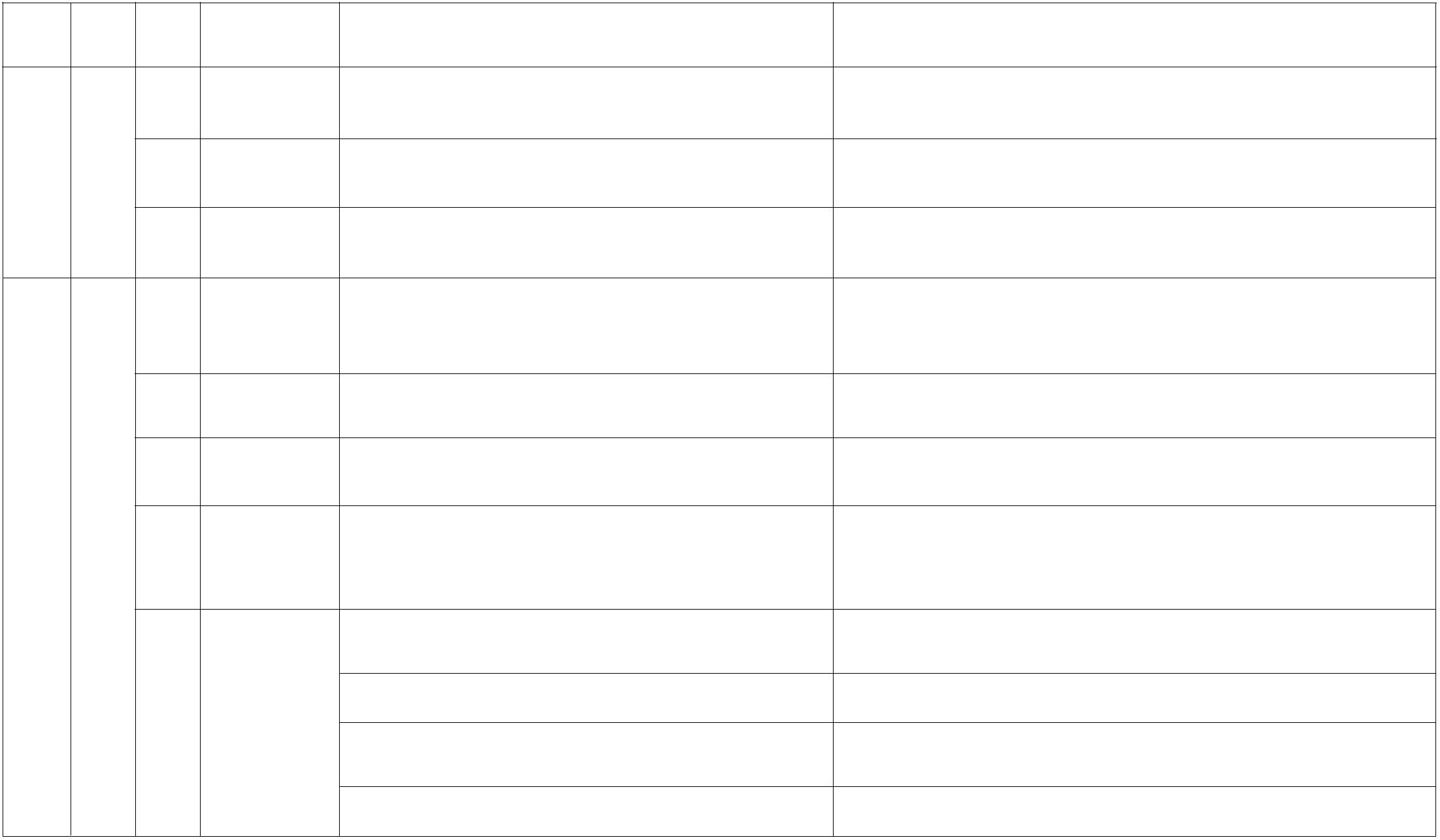 检测专项序号编号检测项目必备检测参数可选检测参数67沥青混合料 马歇尔稳定度、流值、矿料级配、油石比、密度路面砖及路抗压强度、抗折强度、防滑性能、耐磨性动稳定度、残留稳定度、冻融劈裂强度比、配合比设计抗冻性、透水系数、吸水率 、抗盐冻性缘石检查井盖、水篦、混凝土模块、防撞墩、隔离墩89抗压强度、试验荷载、残余变形/水泥凝结时间、安定性、胶砂强度、氯离子含量保水率、氧化镁含量、碱含量、三氧化硫含量细骨料：颗粒级配、含泥量、泥块含量、亚甲蓝值与石粉含量（人工砂）、压碎指标（人工砂）、氯离子含量表观密度、吸水率、坚固性、碱活性、硫化物和硫酸盐含量、轻物质含量、有机物含量、贝壳含量10骨料、集料粗骨料：颗粒级配、含泥量、泥块含量、压碎值指标、针片状颗粒含量坚固性、碱活性、表观密度、堆积密度、空隙率轻集料：/筒压强度、堆积密度、吸水率、粒型系数、筛分析弯曲性能钢筋（含焊接 屈服强度、抗拉强度、断后伸长率、最大力下总延与机械连接） 伸率、反向弯曲、重量偏差、残余变形减水率、pH 值、密度（或细度）、抗压强度比、凝111213相对耐久性指标、含气量 1h 经时变化量（坍落度、含气量）、硫酸钠含量、收缩率比、碱含量外加剂结时间（差）、含气量、固体含量（或含水率）、限制膨胀率、泌水率比、氯离子含量抗压强度、稠度、保水率、拉伸粘接强度（抹灰、砌筑）砂浆分层度、配合比设计、凝结时间、抗渗性能— 17 —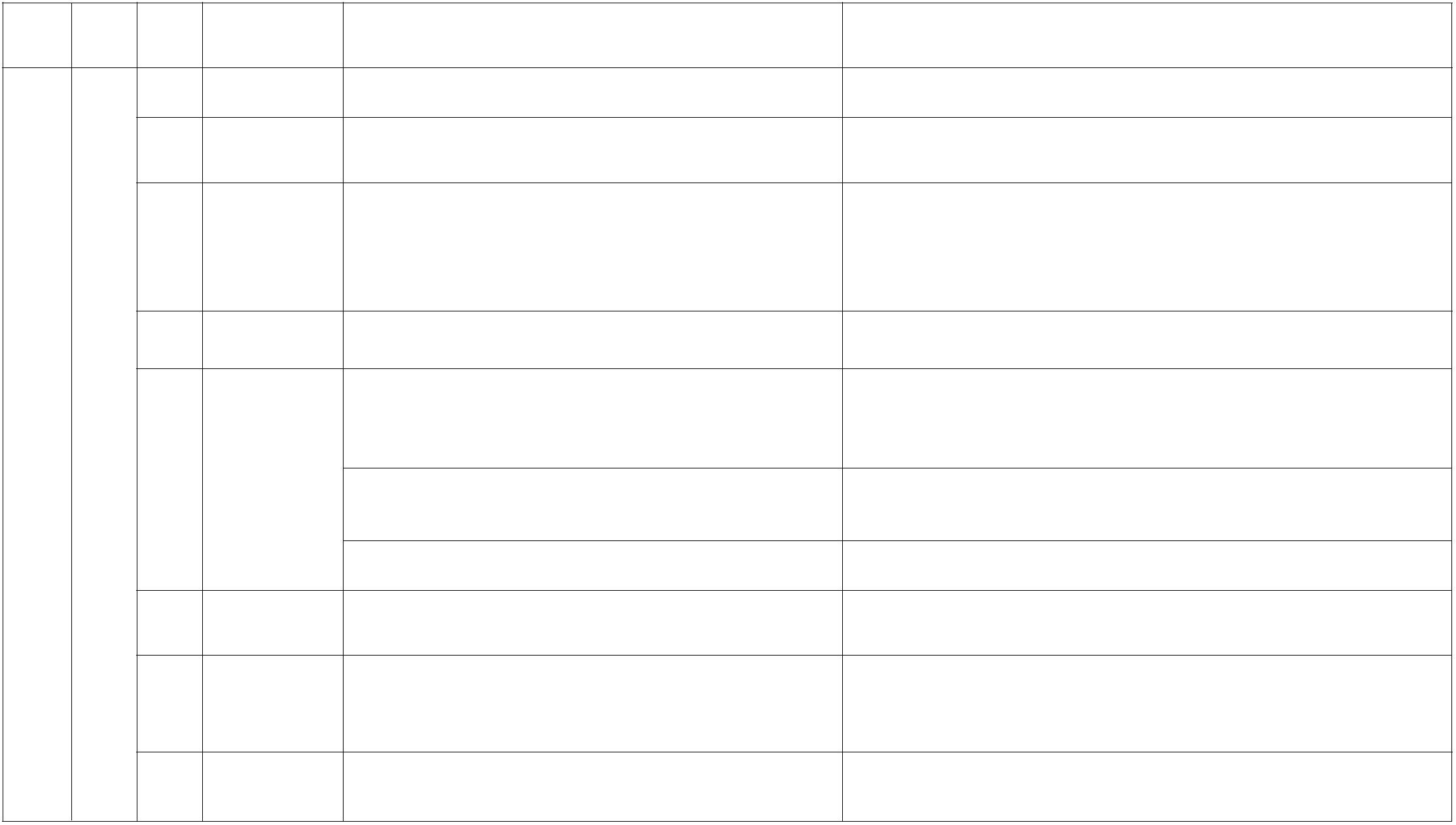 检测专项序号编号检测项目必备检测参数可选检测参数限制膨胀率、抗冻性能、表观密度、含气量、凝结时间、抗折强度、劈裂抗拉强度、静力受压弹性模量、抑制碱-骨料反应有效性、碱含量、配合比设计14混凝土抗压强度、抗渗等级、坍落度、氯离子含量防水卷材：可溶物含量、拉力、延伸率（或最大力时延伸率）、低温柔度、热老化后低温柔度、不透水性、耐热度、断裂拉伸强度、断裂伸长率、撕裂强度胶粘剂：剪切性能、剥离性能胶粘带：剪切性能、剥离性能防水卷材：接缝剥离强度、搭接缝不透水性防水涂料：固体含量、拉伸强度、耐热性、低温柔 涂膜抗渗性、浸水 168h 后拉伸强度 、浸水 168h 后断裂伸长率、防水材料及防水密封材料性、不透水性、断裂伸长率耐水性、抗压强度、抗折强度、粘结强度、抗渗性耐热性、低温柔性、拉伸粘结性、施工度、表干时间、挤出性、弹性恢复率、浸水后定伸粘结性、流动性、单位面积质量、膨润土膨胀指数、渗透系数、滤失量、拉伸强度、撕裂强度、硬度、7d 膨胀率、最终膨胀率、耐水性、体积膨胀倍率、压缩永久变形、低温弯折、剥离强度、浸水 168h 后的剥离强度保持率、拉力、延伸率、固体含量、7d 粘结强度、7d 抗渗性、拉伸模量、定伸粘结性、断裂伸长率15防水密封材料及其他防水材料：/pH 值、硫酸根离子含量、不溶物含量、可溶物含量、凝结时间差、 抗压强度比、碱含量16171819水氯离子含量有效氧化钙和氧化镁含量、氧化镁含量、未消化残渣含量、含水率、细度石灰*石材*///干燥压缩强度、水饱和压缩强度、干燥弯曲强度、水饱和弯曲强度、体积密度、吸水率螺栓、锚具夹具及连接器*抗滑移系数、外观质量、尺寸、静载锚固性能、疲劳荷载性能、硬度、紧固轴力、扭矩系数、最小拉力载荷（普通紧固件）— 18 —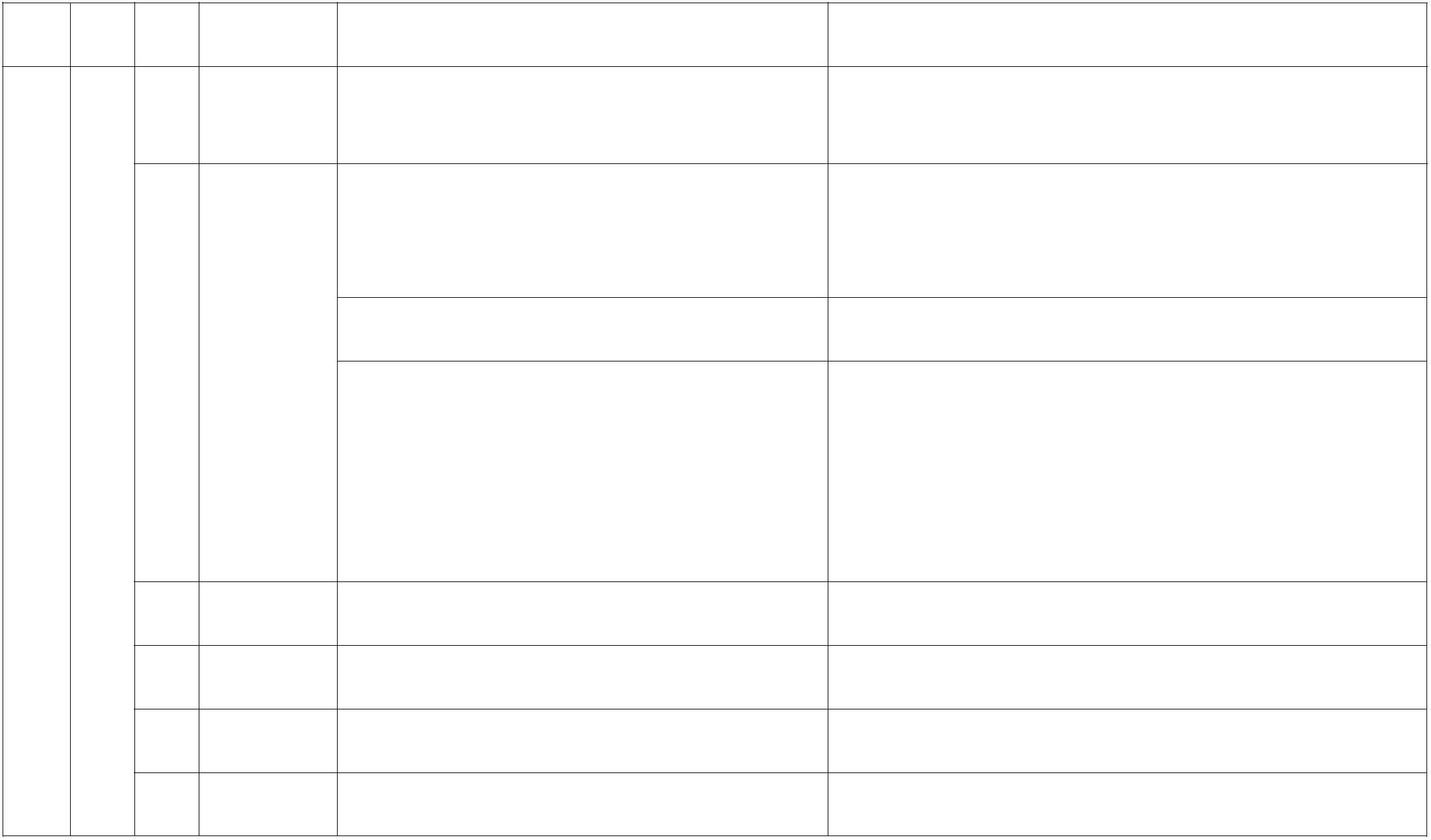 检测专项序号编号检测项目必备检测参数可选检测参数沥青混合料路面1厚度、压实度、弯沉值平整度、渗水系数、抗滑性能基层及底基层234厚度、压实度、弯沉值弯沉值、压实度平整度、无侧限抗压强度道路工程八土路基土基回弹模量排水管道工程*//地基承载力、回填土压实度、背后土体密实性、严密性试验水泥混凝土路面*5平整度、构造深度、厚度静态应变（应力）、动态应变（应力）、位移、模态参数（频率、振型、阻尼比）、索力、承载能力、外观质量、内部缺陷、预应力孔道摩阻损失、有效预应力、孔道压浆密实性、风速、温度、加速度、速度、冲击性能、混凝土电阻率、钢筋锈蚀状况桥梁结构与 桥梁线形、动态挠度、静态挠度、结构尺寸、轴线1构件偏位、竖直度、混凝土强度（回弹法/钻芯法/回弹-钻芯综合法/超声回弹综合法等）、混凝土碳化深度、钢筋位置及保护层厚度、氯离子含量桥梁与地下工程九断面尺寸、锚杆拉拔力、衬砌厚度、衬砌及背后密实状况、墙面平整度、钢筋网格尺寸、锚杆长度、锚杆锚固密实度、管片几何尺寸、错台、椭圆度、混凝土强度（回弹法/钻芯法/回弹-钻芯综合法/超声回弹综合法等）、钢筋位置及保护层厚度隧道主体结构外观质量、内部缺陷、衬砌内钢筋间距、仰拱厚度、渗漏水、钢筋锈蚀状况23桥梁及附属物*桥面系外观质量、桥梁上部外观质量、桥梁下部外观质量、桥梁附属设施外观质量/— 19 —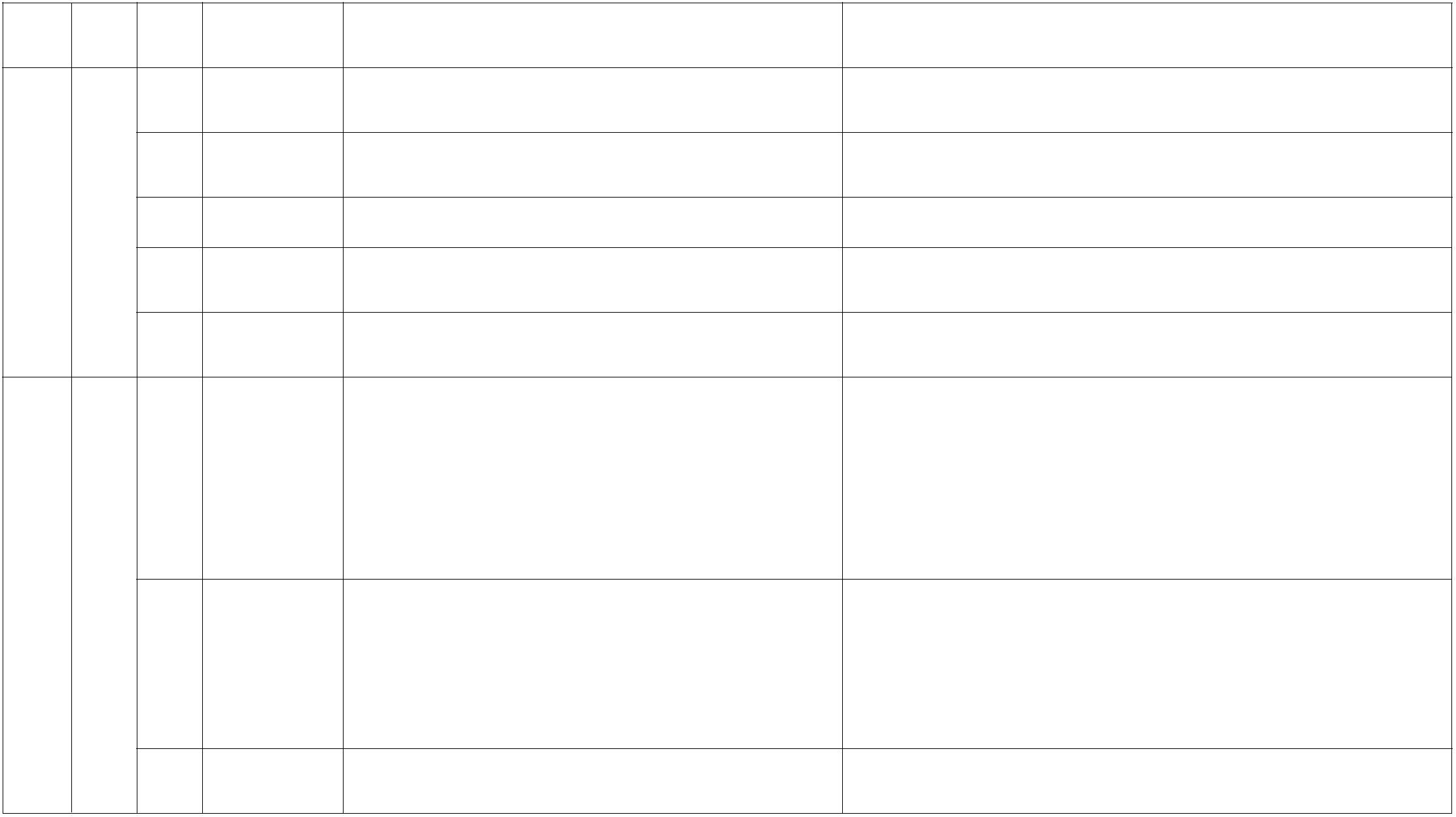 检测专项序号编号检测项目必备检测参数可选检测参数外观质量、内在质量、竖向压缩变形、抗压弹性模量、极限抗压强度、盆环径向变形、抗剪弹性模量、抗剪粘结性能、抗剪老化、承载力、摩擦系数、转动性能、尺寸偏差、转角试验外观质量、尺寸偏差、焊缝尺寸、焊缝探伤、涂层附着力、涂层厚度、橡胶密封带夹持性能、装配公差、变形性能、防水性能、承载性能4桥梁支座*/桥梁伸缩装置*5/照度、噪声、风速、一氧化碳浓度、二氧化碳浓度、二氧化硫浓度、氧浓度、一氧化氮浓度、二氧化氮浓度、瓦斯浓度、硫化氢浓度、烟尘浓度678隧道环境*///人行天桥及地下通道*自振频率、桥面线形、地基承载力、变形缝质量、防水层的缝宽和搭接长度、尺寸、栏杆水平推力断面尺寸、衬砌厚度、衬砌密实性、墙面平整度、衬砌内钢筋间距、混凝土强度（回弹法/钻芯法/回弹-钻芯综合法/超声回弹综合法等）、钢筋保护层厚度、钢筋锈蚀状况综合管廊主体结构*外观质量、地基承载力、回填土压实度、混凝土强度（回弹法/钻芯法/回弹-钻芯综合法/超声回弹综合法等）、钢筋保护层厚度、断面尺寸、接缝宽度、错台、钢筋锈蚀状况涵洞主体结构*9/备注：带“*”的检测项目为本专项资质的可选检测项目。— 20 —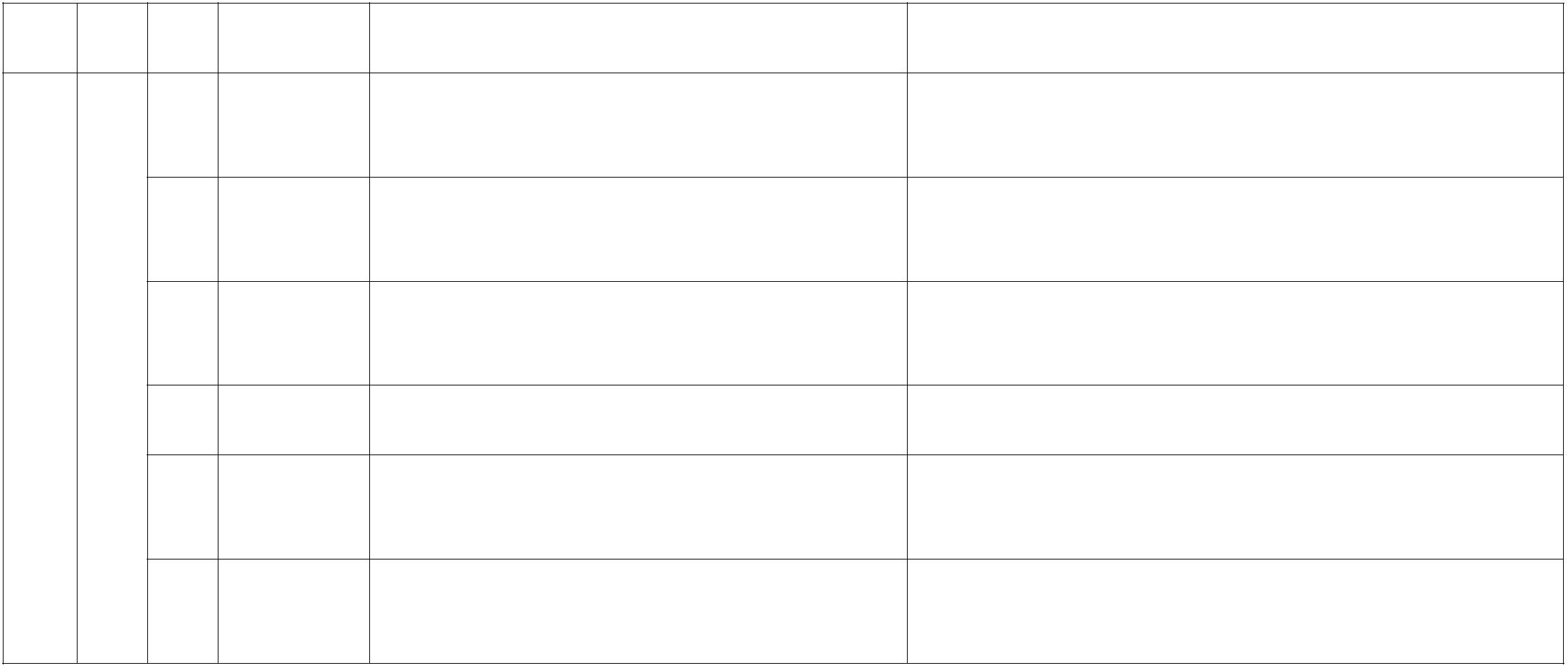 